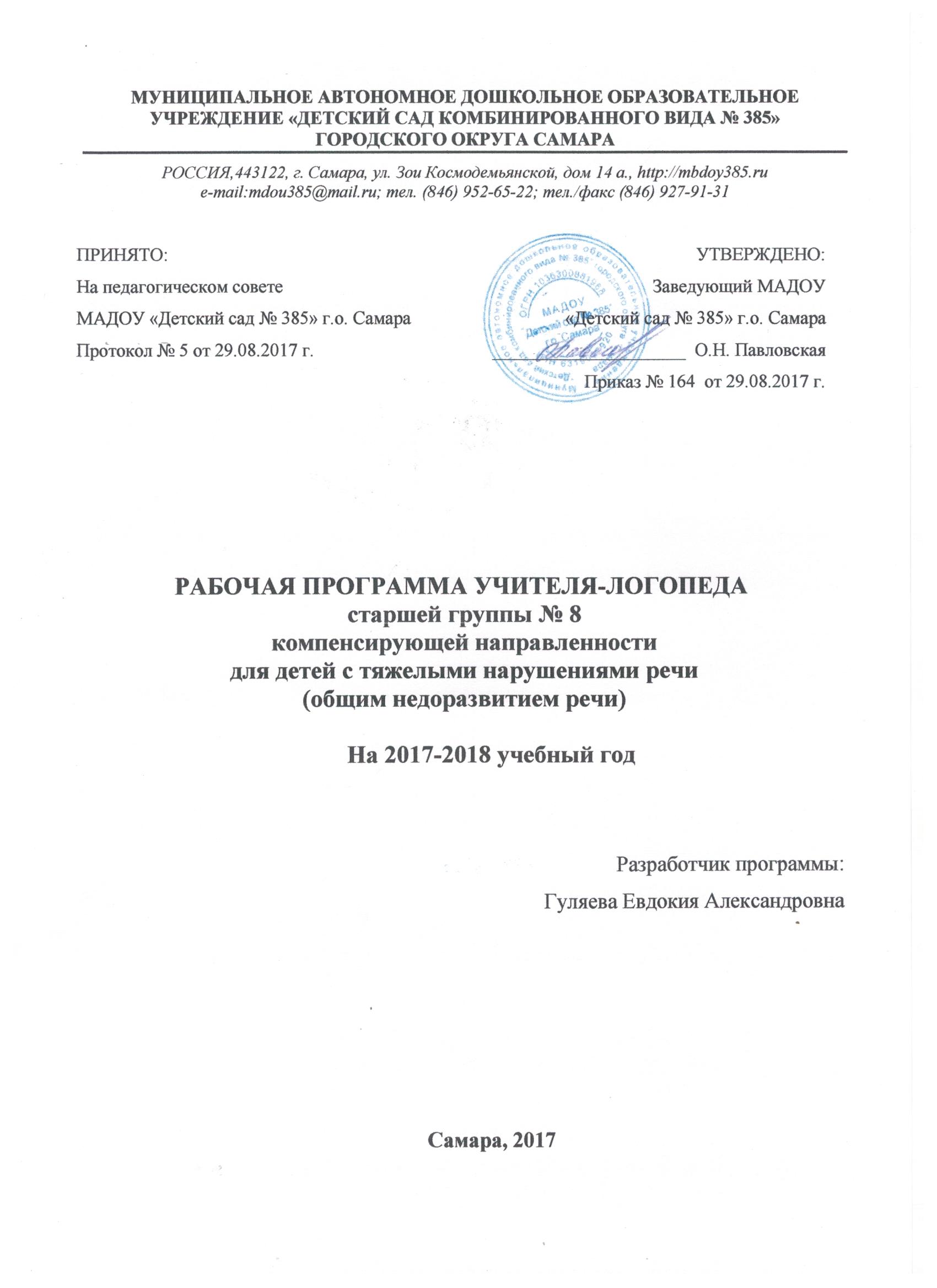 СодержаниеЦелевой раздел. Пояснительная записка. Цель и задачи программы. Педагогические принципы построения программы. Формы и направления работы. Характеристика особенностей развития воспитанников группы.  Целевые ориентиры и планируемые результаты освоения программы.Содержательный раздел.        Основные направления  коррекционно-развивающей работы по всем областям       развития.       Задачи и содержание коррекционной и образовательной деятельности, учебно-          дидактический материал.       Календарно-тематическое планирование на 2017-2018 учебный год.       Примерное комплексно-тематическое планирование коррекционной и              образовательной деятельности на 2017-2018 учебный год.Организационный раздел.Система коррекционной и образовательной деятельности.Организация коррекционной и образовательной деятельности.       Модель организации коррекционно-развивающей работы в логопедической       группе.Организация развивающей предметно-пространственной среды.Взаимодействие участников коррекционно-педагогического процесса (дети, родители, педагоги, специалисты).Система оценки достижения планируемых результатов.Методическое обеспечение.Целевой раздел.                                                Пояснительная запискаДанная рабочая программа (далее –  рабочая программа) разработана на один учебный год (первый год обучения), который длится с 1 сентября по 1 июля, для детей старшей группы компенсирующей направленности, в соответствии с Федеральным законом «Об образовании в Российской Федерации» от 29.12.2012 № 273-ФЗ, Федеральным государственным стандартом дошкольного образования, на основе адаптированной основной образовательной программы дошкольного учреждения (разработана на базе программы «От рождения до школы» под ред. Н.Е.Вераксы, Т.С. Комаровой, М.А.Васильевой и Комплексной образовательной  программы дошкольного образования для детей с тяжелыми нарушениями речи (общим недоразвитием речи) Нищевой Н. В.) Целью данной рабочей программы является построение системы коррекционно-развивающей работы в логопедической группе для детей с тяжелыми нарушениями речи (общим недоразвитием речи) в возрасте с 5 до 6 лет, предусматривающей полную интеграцию действий всех специалистов, работающих в группе, и родителей дошкольников. Комплексно-тематическое планирование работы учитывает особенности речевого и общего развития детей с тяжелой речевой патологией (общим недоразвитием речи). Комплексность педагогического воздействия направлена на выравнивание речевого и психофизического развития детей и обеспечение их всестороннего гармоничного развития. Одной из основных задач рабочей программы является овладение детьми самостоятельной, связной, грамматически правильной речью и коммуникативными навыками, фонетической системой русского языка, элементами грамоты, что формирует психологическую готовность к обучению в школе и обеспечивает преемственность со следующей ступенью системы образования.Главная идея рабочей программы заключается в реализации общеобразовательных задач дошкольного образования с привлечением синхронного выравнивания речевого и психофизического развития детей с тяжелыми нарушениями речи (общим недоразвитием речи), то есть одним из основных принципов Программы является принцип природосообразности. Программа учитывает общность развития нормально развивающихся детей и детей с общим недоразвитием речи и основывается на онтогенетическом принципе, учитывая закономерности развития детской речи в норме.Кроме того, Программа имеет в своей основе также следующие принципы:• принцип индивидуализации, учета возможностей, особенностей развития и потребностей каждого ребенка;• принцип признания каждого ребенка полноправным участником образовательного процесса;• принцип поддержки детской инициативы и формирования познавательных интересов каждого ребенка;• принцип интеграции усилий специалистов;• принцип конкретности и доступности учебного материала, соответствия требований, методов, приемов и условия образования индивидуальным и возрастным особенностям детей;• принцип систематичности и взаимосвязи учебного материала;• принцип постепенности подачи учебного материала;• принцип концентрического наращивания информации в каждой из последующих возрастных групп во всех пяти образовательных областях.В рабочей программе предусмотрена необходимость охраны и укрепления физического и психического здоровья детей с тяжелой речевой патологией, обеспечения эмоционального благополучия каждого ребенка. Она позволяет формировать оптимистическое отношение детей к окружающему, что дает возможность ребенку жить и развиваться, обеспечивает позитивное эмоционально-личностное и социально-коммуникативное развитие. Объем учебного материала в рабочей программе рассчитан в соответствии с возрастными физиологическими нормативами, что позволяет избежать переутомления и дезадаптации дошкольников. Основной формой работы в соответствии с рабочей программой является игровая деятельность, основная форма деятельности дошкольников. Все коррекционно-развивающие занятия в соответствии с рабочей программой носят игровой характер, насыщены разнообразными играми и развивающими игровыми упражнениями. В соответствии с рабочей программой коррекционное направление работы является приоритетным, так как целью его является выравнивание речевого и психофизического развития детей. Все педагоги следят за речью детей и закрепляют речевые навыки, сформированные учителем-логопедом. Кроме того, все специалисты под руководством учителя-логопеда занимаются коррекционно-развивающей работой, участвуют в исправлении речевого нарушения и связанных с ним процессов. Осуществляя педагогическую деятельность в соответствии с рабочей программой педагоги под руководством учителя-логопеда решают следующие задачи:охрана жизни, укрепление физического и психического здоровья воспитанников, формирование основ двигательной и гигиенической культуры;осуществление необходимой коррекции недостатков в физическом и психическом развитии воспитанников;создание атмосферы эмоционального комфорта, условий для самовыражения и саморазвития;обеспечение познавательного, речевого, социально- коммуникативного, художественно-эстетического и физического развития детей;воспитание гражданственности, уважения к правам и свободам человека, любви к окружающей природе, Родине, семье;взаимодействие со всеми участниками образовательных отношений с целью обеспечения полноценного развития воспитанников;воспитание эмоциональной отзывчивости, способности к сопереживанию, готовности к проявлению гуманного отношения;развитие познавательной активности, любознательности, стремления к самостоятельному познанию и размышлению, развитию умственных способностей и речи;пробуждение творческой активности детей, стимулирование воображения, желания включаться в творческую деятельность;В основу приоритетов деятельности группы положены следующие факторы:учет государственной политики;особенности контингента детей и кадрового состава группы;учет запроса родителей;особенности региона.Группу посещают дети 5-7-го года жизни с тяжелыми нарушениями речи (общим недоразвитием речи,  с первым, вторым и третьим уровнями речевого развития).При первом уровне речевого развития речевые средства ребенка ограничены, активный словарь практически не сформирован и состоит из звукоподражаний, звукокомплексов, лепетных слов. Высказывания сопровождаются жестами и мимикой. Характерна многозначность употребляемых слов, когда одни и те же лепетные слова используются для обозначения разных предметов, явлений, действий. Возможна замена названий предметов названиями действий и наоборот. В активной речи преобладают корневые слова, лишенные флексий. Пассивный словарь шире активного, но тоже крайне ограничен. Практически отсутствует понимание категории числа существительных и глаголов, времени, рода, падежа. Произношение звуков носит диффузный характер. Фонематическое развитие находится в зачаточном состоянии. Ограничена способность восприятия и воспроизведения слоговой структуры слова.У дошкольников со вторым уровнем речевого развития при ОНР активный словарный запас составляет обиходная предметная и глагольная лексика. Пассивный словарный запас тоже снижен и не соответствует возрастной норме. Понимание обращенной речи затруднено. В самостоятельных высказываниях у детей есть простые нераспространенные предложения. При этом отмечаются грубые ошибки в употреблении грамматических конструкций. Типичны грубые нарушения слоговой структуры и звуконаполняемости слов. У детей выявляется недостаточность фонетической стороны речи (большое количество несформированных звуков). У дошкольников с третьим уровнем речевого развития при ОНР в активной речи представлены простые распространенные предложения. Речь характеризуется элементами лексико-грамматического и фонетико-фонематического недоразвития. В активном словаре представлены все части речи, кроме причастий и деепричастий. Появляются первые навыки словообразования. Характерно недифференцированное произношение звуков, причем замены могут быть нестойкими. Более устойчивым становится произношение слов сложной слоговой структуры. Понимание речи приближается к норме. Рабочая программа создана с учетом ограниченных возможностей здоровья детей, особенностей их развития, особенностей семей воспитанников, особенностей региона. Что подтверждается проведенными исследованиями.Оценка здоровья детей группыОбщая численность детей – 18 человекПаспорт группыПаспорт группы представлен в Приложении № 1.Целевые ориентирыКак уже отмечалось, главной идеей рабочей программы является реализация общеобразовательных задач дошкольного образования с привлечением синхронного выравнивания речевого и психического развития детей с общим недоразвитием речи. Результаты освоения программы представлены в виде целевых ориентиров. В соответствие с ФГОС ДО целевые ориентиры дошкольного образования определяются независимо от характера программы, форм ее реализации, особенностей развития детей.          Целевые ориентиры не подлежат непосредственной оценке в виде педагогической и/или психологической диагностики и не могут сравниваться с реальными достижениями детей.     Целевые ориентиры, представленные во ФГОС ДО, являются общими для всего образовательного пространства Российской Федерации. Целевые ориентиры данной программы базируются на ФГОС ДО и задачах данной программы. Целевые ориентиры даются для детей старшего дошкольного возраста (на этапе завершения дошкольного образования). К целевым ориентирам дошкольного образования (на этапе завершения дошкольного образования) в соответствии с данной Программой относятся следующие социально-нормативные характеристики возможных достиженийребенка:• ребенок хорошо владеет устной речью, может выражать свои мысли и желания, проявляет инициативу в общении, умеет задавать вопросы, делать умозаключения, знает и умеет пересказывать сказки, рассказывать стихи, составлять рассказы по серии сюжетных картинок или по сюжетной картинке; у него сформированы элементарные навыки звуко-слогового анализа, что обеспечивает формирование предпосылок грамотности;• ребенок любознателен; склонен наблюдать, экспериментировать; он обладает начальными знаниями о себе, о природном и социальном мире;• ребенок способен к принятию собственных решений с опорой на знания и умения в различных видах деятельности;• ребенок инициативен, самостоятелен в различных видах деятельности, способен выбрать себе занятия и партнеров по совместной деятельности;• ребенок активен, успешно взаимодействует со сверстниками и взрослыми; у ребенка сформировалось положительное отношение к самому себе, окружающим, к различным видам деятельности;• ребенок способен адекватно проявлять свои чувства, умеет радоваться успехам и сопереживать неудачам других, способен договариваться, старается разрешать конфликты;• ребенок обладает чувством собственного достоинства, чувством веры в себя;• ребенок обладает развитым воображением, которое реализует в разных видах деятельности;• ребенок умеет подчиняться правилам и социальным нормам, способен к волевым усилиям;• у ребенка развиты крупная и мелкая моторика, он подвижен и вынослив, владеет основными движениями, может контролировать свои движения, умеет управлять ими.Целевые ориентиры Программы выступают основаниями преемственности дошкольного и начального общего образования.2. Содержательный разделОсновные направления  коррекционно-развивающей работы по всем областям развития.          В соответствии с профилем группы образовательная область «Речевое развитие» выдвинута в Программе на первый план, так как овладение родным языком является одним из основных элементов формирования личности. Такие образовательные области, как «Познавательное развитие», «Социально-коммуникативное развитие», «Художественно-эстетическое развитие»», «Физическое развитие»  связаны с основным направлением и позволяют решать задачи умственного,  творческого, эстетического,  физического и нравственного развития,  и, следовательно, решают задачу всестороннего гармоничного развития личности каждого ребенка.           Отражая специфику работы в группе компенсирующей направленности и учитывая основную ее направленность, а так же  имея в виду принцип интеграции образовательных областей, включаем задачи речевого развития не только в образовательную область «Речевое развитие», но и в другие области.  Основной формой работы во всех пяти образовательных областях Программы является игровая деятельность как основная форма деятельности дошкольников. Все коррекционно-развивающие: индивидуальные, подгрупповые, групповые, интегрированные занятия в соответствии с Программой носят игровой характер, насыщены разнообразными играми и развивающими игровыми упражнениями и ни в коей мере не дублируют школьных форм обучения. Коррекционно-развивающее занятие в соответствии с Программой не тождественно школьному уроку и не является его аналогом. I. Речевое развитиеРазвитие словаряФормирование и совершенствование грамматического строя речиРазвитие фонетико-фонематической системы языка и навыков языкового анализа (РАЗВИТИЕ ПРОСОДИЧЕСКОЙ СТОРОНЫ РЕЧИ, КОРРЕКЦИЯ ПРОИЗНОСИТЕЛЬНОЙ СТОРОНЫ РЕЧИ; РАБОТА НАД СЛОГОВОЙ СТРУКТУРОЙ И ЗВУКОНАПОЛНЯЕМОСТЬЮ СЛОВ; СОВЕРШЕНСТВОВАНИЕ ФОНЕМАТИЧЕСКОГО ВОСПРИЯТИЯ,  РАЗВИТИЕ НАВЫКОВ ЗВУКОВОГО И СЛОГОВОГО АНАЛИЗА И СИНТЕЗА)Развитие связной речиФормирование коммуникативных навыкоВОбучение элементам грамоты II. Познавательное развитиеСенсорное развитиеРазвитие психических функцийФормирование целостной картины мирАПознавательно-исследовательская деятельностьРазвитие математических представленийIII. Художественно-эстетическое развитиеВосприятие художественной литературыКонструктивно-модельная деятельностьИЗОБРАЗИТЕЛЬНАЯ ДЕЯТЕЛЬНОСТЬ (РИсование, Аппликация)ЛЕПКАМУзыкаЛЬНОЕ РАЗВИТИЕ (восприятие музыки, Музыкально-ритмические движения, Пение, Игра не детских музыкальных инструментах)IV. Социально-коммуникативное развитиеФОРМИРОВАНИЕ ОБЩЕПРИНЯТЫХ НОРМ ПОВЕДЕНИЯФОРМИРОВАНИЕ ГЕНДЕРНЫХ И ГРАЖДАНСКИХ ЧУВСТВРАЗВИТИЕ ИГРОВОЙ И ТЕАТРАЛИЗОВАННОЙ ДЕЯТЕЛЬНОСТИ (Подвижные игры, Дидактические игры, Сюжетно-ролевая игра, Театрализованные игры)СОВМЕСТНАЯ ТРУДОВАЯ ДЕЯТЕЛЬНОСТЬфОРМИРОВАНИЕ ОСНОВ БЕЗОПАСНОСТИ В БЫТУ, СОЦИУМЕ, ПРИРОДЕV. Физическое развитиеФИЗИЧЕСКАЯ КУЛЬТУРА (Основные движения, Общеразвивающие упражнения, Спортивные упражнения, Подвижные игры)ОВЛАДЕНИЕ ЭЛЕМЕНТАРНЫМИ НОРМАМИ И ПРАВИЛАМИ ЗДОРОВОГО ОБРАЗА ЖИЗНИЗадачи и содержание коррекционной и образовательной деятельности,учебно-дидактический материалРЕЧЕВОЕ РАЗВИТИЕРАЗВИТИЕ СЛОВАРЯУточнить и расширить запас представлений на основе наблюдения и осмысления предметов и явлений окружающей действительности, создать достаточный запас словарных образов.Обеспечить переход от накопленных представлений и пассивного речевого запаса к активному использованию речевых средств.Расширить объем правильно произносимых существительных – названий предметов, объектов, их частей по всем изучаемым лексическим темам.Учить группировать предметы по признакам их соотнесенности и на этой основе развивать понимание обобщающего значения слов, формировать доступные родовые и видовые обобщающие понятия.Расширить глагольный словарь на основе работы по усвоению понимания действий, выраженных приставочными глаголами; работы по усвоению понимания действий, выраженных личными и возвратными глаголами.Учить различать и выделять в словосочетаниях названия признаков предметов по их назначению и по вопросам какой? какая? какое?, обогащать активный словарь относительными прилагательными со значением соотнесенности с продуктами питания, растениями, материалами; притяжательными прилагательными, прилагательными с ласкательным значением.Учить сопоставлять предметы и явления и на этой основе обеспечить понимание и использование в речи слов-синонимов и слов-антонимов.Расширить понимание значения простых предлогов и активизировать их использование в речи.Обеспечить усвоение притяжательных местоимений, определительных местоимений, указательных наречий, количественных и порядковых числительных и их использование в экспрессивной речи.Закрепить понятие слово и умение оперировать им.ФОРМИРОВАНИЕ И СОВЕРШЕНСТВОВАНИЕ ГРАММАТИЧЕСКОГО СТРОЯ РЕЧИОбеспечить дальнейшее усвоение и использование в экспрессивной речи некоторых форм словоизменения: окончаний имен существительных в единственном и множественном числе в именительном падеже, в косвенных падежах без предлога и с простыми предлогами; окончаний глаголов настоящего времени, глаголов мужского и женского рода в прошедшем времени.Обеспечить практическое усвоение некоторых способов словообразования и на этой основе использование в экспрессивной речи существительных и прилагательных с уменьшительно-ласкательными суффиксами, существительных с суффиксами -онок,- енок, -ат,-ят, глаголов с различными приставками.Научить образовывать и использовать в экспрессивной речи относительные и притяжательные прилагательные.Совершенствовать навык согласования прилагательных и числительных с существительными в роде, числе, падеже.Совершенствовать умение составлять простые предложения по вопросам, по картинке и по демонстрации действия, распространять их однородными членами.Сформировать умение составлять простые предложения с противительными союзами, сложносочиненные и сложноподчиненные предложения.Сформировать понятие предложение и умение оперировать им, а также навык анализа простого двусоставного предложения из двух-трех слов (без предлога).РАЗВИТИЕ ФОНЕТИКО-ФОНЕМАТИЧЕСКОЙ СИСТЕМЫ ЯЗЫКАИ НАВЫКОВ ЯЗЫКОВОГО АНАЛИЗАРазвитие просодической стороны речиФормировать правильное речевое дыхание и длительный ротовой выдох.Закрепить навык мягкого голосоведения.Воспитывать умеренный темп речи по подражанию педагогу и в упражнениях на координацию речи с движением.Развивать ритмичность речи, ее интонационную выразительность, модуляцию голоса.Коррекция произносительной стороны речиЗакрепить правильное произношение имеющихся звуков в игровой и свободной речевой деятельности.Активизировать движения речевого аппарата, готовить его к формированию звуков всех групп.Сформировать правильные уклады свистящих, шипящих, аффрикат, йотированных и сонорных звуков, автоматизировать поставленные звуки в свободной речевой и игровой деятельности.Работа над слоговой структурой словаCовершенствовать умение различать на слух длинные и короткие слова.Учить запоминать и воспроизводить цепочки слогов со сменой ударения и интонации, цепочек слогов с разными согласными и одинаковыми гласными; цепочек слогов со стечением согласных.Обеспечить дальнейшее усвоение и использование в речи слов различной звукослоговой структуры.Сформировать навыки слогового анализа и синтеза слов, состоящих из двух слогов, одного слога, трех слогов.Закрепить понятие слог и умение оперировать им.Совершенствование фонематического восприятия, навыков звукового анализа и синтезаСовершенствовать умение различать на слух гласные звуки.Закрепить представления о гласных и согласных звуках, их отличительных признаках. Упражнять в различении на слух гласных и согласных звуков, в подборе слов на заданные гласные и согласные звуки.Формировать умение различать на слух согласные звуки, близкие по артикуляционным признакам в ряду звуков, слогов, слов, в предложениях, свободной игровой и речевой деятельности.Закреплять навык выделения заданных звуков из ряда звуков, гласных из начала слова, согласных из конца и начала слова.Совершенствовать навык анализа и синтеза открытых и закрытых слогов, слов из трех-пяти звуков (в случае, когда написание слова не расходится с его произношением).Формировать навык различения согласных звуков по признакам: глухой-звонкий, твердый-мягкий.Формировать понятия звук, гласный звук, согласный звук.Сформировать понятия звонкий согласный звук, глухой согласный звук,мягкий согласный звук, твердый согласный звук.ОБУЧЕНИЕ ЭЛЕМЕНТАМ ГРАМОТЫ (НЕ ОБЯЗАТЕЛЬНЫЙ РАЗДЕЛ)Закрепить понятие буквы и представление о том, чем звук отличается от буквы.Познакомить с буквами А, У, И, О, Ы, Э, М, Н, К, Т, П, Х, Ы, С, З, Ш, Ж, Э.Совершенствовать навыки составления букв из палочек, выкладываниятиз шнурочка и мозаики, лепки из пластилина, «рисования» по тонкому слою манки и в воздухе. Учить узнавать «зашумленные» изображения пройденных букв; пройденные буквы,изображенные с недостающими элементами; находить знакомые буквы в ряду правильно и зеркально изображенных букв.Закрепить навык чтения слогов с пройденными буквами.Сформировать навыки осознанного чтения слов и предложений с пройденными буквами.Познакомить с некоторыми правилами правописания (раздельное написание слов в предложении, употребление прописной буквы в начале предложения и в именах собственных, точка в конце предложения, написание жи-ши с буквой И).РАЗВИТИЕ СВЯЗНОЙ РЕЧИ И РЕЧЕВОГО ОБЩЕНИЯВоспитывать активное произвольное внимание к речи, совершенствовать умение вслушиваться в обращенную речь, понимать ее содержание, слышать ошибки в чужой и своей речи.Совершенствовать умение отвечать на вопросы кратко и полно, задавать вопросы, вести диалог, выслушивать друг друга до конца.Учить составлять рассказы-описания, а затем и загадки-описания о предметах и объектах по образцу, предложенному плану; связно рассказывать о содержании серии сюжетных картинок и сюжетной картины по предложенному педагогом или  коллективно составленному плану.Совершенствовать навык пересказа хорошо знакомых сказок и коротких текстов.Совершенствовать умение «оречевлять» игровую ситуацию и на этой основе развивать коммуникативную функцию речи.Рекомендуемые игры и игровые упражнения: «Живые буквы», «Подними сигнал», «Слушай и считай», «Кто скорее?», «Кто за деревом?», «Утенок гуляет», «Разноцветные кружки», «Назови гласные», «Раздели и забери», «Когда это бывает?», «Бабочка и цветок», «У кого больше?».Рекомендуемые картины для рассматривания и обучения рассказыванию:«Повара», «На перекрестке», «На стройке», «Золотая рожь», «В пекарне», «Зима в городе», «Мы дежурим», «Мы играем в магазин», «На почте», «На прививку», «На музыкальном занятии», «Корова с теленком», «Лошади и жеребята» и др.Рекомендуемые серии картинок: «Котенок», «Воришка», «Подарок».ПОЗНАВАТЕЛЬНОЕ РАЗВИТИЕСЕНСОРНОЕ РАЗВИТИЕСовершенствовать умение обследовать предметы разными способами.Развивать глазомер в специальных упражнениях и играх.Учить воспринимать предметы, их свойства; сравнивать предметы; подбирать группу предметов по заданному признаку.Развивать цветовосприятие и цветоразличение, умение различать цвета по насыщенности; учить называть оттенки цветов. Сформировать представление о расположении цветов в радуге.Продолжать знакомить с геометрическими формами и фигурами; учить использовать в качестве эталонов при сравнении предметов плоскостные и объемные фигуры.РАЗВИТИЕ ПСИХИЧЕСКИХ ФУНКЦИЙРазвивать слуховое внимание и память при восприятии неречевых звуков. Учить различать звучание нескольких игрушек или детских музыкальных инструментов, предметов-заместителей; громкие и тихие, высокие и низкие звуки.Развивать зрительное внимание и память в работе с разрезными картинками (4–8 частей, все виды разрезов) и пазлами по всем изучаемым лексическим темам.Продолжать развивать мышление в упражнениях на группировку и классификацию предметов по одному или нескольким признакам (цвету, форме, размеру, материалу).Развивать воображение и на этой основе формировать творческие способности.Рекомендуемые игры и упражнения: «Слушай внимательно» (звучание нескольких игрушек)), «Угадай-ка» (высокие и низкие звуки), «Петушок и мышка» (тихие и громкие звуки), «Сложи радугу», «Помоги гномам» (цвета спектра), «Геометрическое домино»,«Геометрическое лото», «Круглое домино» и др.Организация предметно-пространственной развивающей средыЦентр сенсорного развития в кабинете логопеда1. Звучащие игрушки (погремушки, пищалки, свистки, дудочки, колокольчики, бубен, звучащие мячики и волчки).2. «Волшебный мешочек» с мелкими деревянными и пластиковыми игрушками.3. Маленькая ширма.4. Кассета с записью «голосов природы» (шелеста листьев, морского прибоя, летнего дождя, вьюги, пения птиц и т.п.).5. Предметные картинки с изображениями зверей и птиц.6. Предметные картинки с изображениями звучащих игрушек и предметов.7. Карточки с наложенными и «зашумленными» изображениями предметов по  всем лексическим темам.8. Настольно-печатные игры для развития зрительного восприятия и профилактики нарушений письменной речи («Узнай по контуру», «Чья тень?», «Чего не хватает?», «Узнай по деталям»),9. Настольно-печатные игры для развития цветовосприятия и цветоразличения («Радуга», «Разноцветные букеты», «спрячь бабочку» и т.п.).10. Палочки Кюизенера.11. Блоки Дьенеша.12. Занимательные игрушки для развития тактильных ощущений («Тактильные кубики»,«Тактильные коврики»).ФОРМИРОВАНИЕ ЦЕЛОСТНОЙ КАРТИНЫ МИРА. ПОЗНАВАТЕЛЬНО-ИССЛЕДОВАТЕЛЬСКАЯ ДЕЯТЕЛЬНОСТЬРасширять представления о родной стране как многонациональном государстве, государственных праздниках, родном городе и его достопримечательностях.Формировать представление о Российской армии и профессиях военных, о почетной обязанности защищать Родину.Совершенствовать умение ориентироваться в детском саду и на участке детского сада. Закрепить и расширить представления о профессиях работников детского сада.Формировать представление о родословной своей семьи. Привлекать к подготовке семейных праздников. Приобщать к участию в совместных с родителями занятиях, вечерах досуга, праздниках.Расширять представления о предметах ближайшего окружения, их назначении, деталях и частях, из которых они состоят; материалах, из которых они сделаны. Учить самостоятельно характеризовать свойства и качества предметов, определять цвет,величину, форму.Расширять представления о профессиях, трудовых действиях взрослых.Формировать представления об инструментах, орудиях труда, нужных представителям разных профессий; о бытовой технике.Учить сравнивать и классифицировать предметы по разным признакам.Формировать первичные экологические знания. Учить детей наблюдать сезонные изменения в природе и устанавливать причинно-следственные связи между природными явлениями. Углублять представления о растениях и животных. Расширять представления об обитателях уголка природы и уходе за ними. Воспитывать ответственность за них.Систематизировать знания о временах года и частях суток.Формировать первичные представления о космосе, звездах, планетах.Рекомендуемые опыты и эксперименты: «Прятки в темноте», «Поймай ветер», «Ветертеплый и холодный», «Погремушки», «Мир меняет цвет», «Тонет-не тонет», «Льдинки»,«Поймай солнышко», «Солнечные зайчики», «Как поймать воздух», «Музыкальные звуки», «Город из песка», «Пляшущие человечки» 107, «Секретики», «Искатели сокровищ», «Хитрая лиса», «Золотой орех», «Минеры и саперы», «Умные» классики»РАЗВИТИЕ МАТЕМАТИЧЕСКИХ ПРЕДСТАВЛЕНИЙФормировать навыки количественного и порядкового счета в пределах 10 с участием слухового, зрительного и двигательного анализаторов. Закрепить в речи количественные и порядковые числительные, ответы на вопросы: Сколько всего? Который по счету? Совершенствовать навык отсчитывания предметов из большего количества в пределах 10.Учить сравнивать рядом стоящие числа (со зрительной опорой).Совершенствовать навык сравнения групп множеств и их уравниванияразными способами.Познакомить с составом числа из единиц в пределах 5.Формировать представление о том, что предмет можно делить на равные части, что целое больше части. Учить называть части, сравнивать целое и часть.Формировать представление о том, что результат счета не зависит от расположения предметов и направления счета.Формировать навык сравнения двух предметов по величине (высоте, ширине, длине) с помощью условной меры; определять величину предмета на глаз, пользоваться сравнительными прилагательными (выше, ниже, шире, уже, длиннее, короче). Совершенствовать навык раскладывания предметов в возрастающем и убывающем порядке в пределах 10.Учить измерять объем условными мерками.Совершенствовать умение узнавать и различать плоские и объемные геометрические фигуры (круг, овал, квадрат, прямоугольник, треугольник, шар, куб, цилиндр), узнавать их форму в предметах ближайшего окружения.Формировать представление о четырехугольнике; о квадрате и прямоугольнике как его разновидностях.Совершенствовать навыки ориентировки в пространстве и на плоскости.Формировать навыки ориентировки по простейшей схеме, плану. Учить понимать и обозначать в речи положение одного предмета по отношению к другому.Закрепить представления о смене времен года и их очередности, о смене частей суток и их очередности. Сформировать представление о таком временном отрезке, как неделя, об очередности дней недели.Рекомендуемые игры и упражнения: «Монгольская игра», «Колумбово яйцо», «Куб-хамелеон», «Уголки»; «Найди недостающую фигуру», «Найди такую же», «Заполни пустые клетки», «Кубики для всех», «Собери лестницу», «Найди выход», «Поймай пингвинов», «Лучший космонавт», «Вычислительная машина»; «Лови, бросай, днинедели называй», «Я начну, а ты продолжи», «Неделя, стройся!»; «Гном строит дом»,«Кот и мыши», «Гусеница», «Винни-Пух и его друзья»; «Найди кубик с таким же рисунком», «Измени количество», «Измени фигуру дважды», «По ягоды», «На лесной полянке», «Белые кролики», «Сложи фигуру», «Считаем и размышляем», «Клоуны» и др. ХУДОЖЕСТВЕННО-ЭСТЕТИЧЕСКОЕ РАЗВИТИЕВОСПРИЯТИЕ ХУДОЖЕСТВЕННОЙ ЛИТЕРАТУРЫРазвивать интерес к художественной литературе, навык слушания художественных произведений, формировать эмоциональное отношение к прочитанному, к поступкам героев; учить высказывать свое отношение к прочитанному.Знакомить с жанровыми особенностями сказок, рассказов, стихотворений.Учить выразительно читать стихи, участвовать в инсценировках.Формировать интерес к художественному оформлению книг, совершенствовать навык рассматривания иллюстраций. Учить сравнивать иллюстрации разных художников к одному произведению.Создавать условия для развития способностей и талантов, заложенных природой. Способствовать выражению эмоциональных проявлений.Рекомендуемая художественная литература. Русские песенки, потешки, загадки; русские народные сказки «Три медведя», «Заюшкина избушка», «гуси-лебеди»; А. Пушкин «Сказка о рыбаке и рыбке»; К Ушинский «Пчелки на разведках, «В лесу летом»; Л. Толстой «Косточка»; В. Маяковский «Кем быть?», «Доктор Айболит»; С. Маршак «Двенадцать месяцев», Почта»; К. Чуковский «Мойдодыр»; Н. Сладков «Осень на пороге»; Н. Носов «Живая шляпа»; Е. Пермяк «Как Маша стала большой»; Б. Житков «Кружечка под елочкой»; Н. Калинина «Как Вася ловил рыбу»; В. Зотов «Дуб», «Клен», «Брусника», «Земляника», «Малина», «Лисички», «Мухомор»,«Подберезовик»,«Снегирь», «Клест-еловик», «Божья коровка», «Кузнечик», «Ромашка», «Колокольчик», «Иван-да-Марья»; С. Воронин «Чистопородный Филя», Л. Воронкова «Таня выбирает елку», К. Булычев «Тайна третьей планеты»; Ш. Перро «Золушка», «Кот в сапогах»; Г. Андерсен «Стойкий оловянный солдатик»; стихи А. Пушкина, С. Михалкова, А. Прокофьева, И. Токмаковой, Е. Благининой, Г. Горбовского, Е. Стюарт, Ю. Тувима, Л. Татьяничевой, О.Высотской, Б. Заходера, З. АлександровойКОНСТРУКТИВНО-МОДЕЛЬНАЯ ДЕЯТЕЛЬНОСТЬСовершенствовать конструктивный праксис в работе с разрезными картинками (4-12 частей со всеми видами разрезов), пазлами, кубиками с картинками по всем изучаемым лексическим темам.Развивать конструктивный праксис и тонкую пальцевую моторику в работе сдидактическими игрушками, играми, в пальчиковой гимнастике.Совершенствовать навыки сооружения построек по образцу, схеме, описанию – из разнообразных по форме и величине деталей (кубиков, брусков, цилиндров, конусов, пластин), выделять и называть части построек, определять их назначение и пространственное расположение, заменять одни детали другими.Формировать навык коллективного сооружения построек в соответствии с общим замыслом.Совершенствовать навыки работы с бумагой, учить складывать лист бумаги вчетверо, создавать объемные фигуры (корзинка, кубик, лодочка), работать по готовой выкройке.Продолжать учить выполнять поделки из природного материала.ИЗОБРАЗИТЕЛЬНАЯ ДЕЯТЕЛЬНОСТЬРИСОВАНИЕСовершенствовать изобразительные навыки, умение передавать в рисунке образы предметов и явлений окружающей действительности на основе собственных наблюдений.Учить передавать пространственное расположение предметов и явлений на листе бумаги, движение фигур и объектов.Совершенствовать композиционные умения.Способствовать дальнейшему овладению разными способами рисованияразличными изобразительными материалами: гуашью, акварелью, цветными карандашами, цветными мелками, пастелью, угольным карандашом.Развивать чувство цвета, знакомить с новыми цветами и цветовыми оттенками, учить смешивать краски для получения новых цветов и оттенков.Учить передавать оттенки цвета при работе карандашом, изменяя нажим.Продолжать знакомить с народным декоративно-прикладным искусством (Полхов-Майдан, Городец, Гжель) и развивать декоративное творчество.Расширять и углублять представления о разных видах и жанрах изобразительного искусства: графике, живописи.АППЛИКАЦИЯСовершенствовать навыки работы с ножницами, учить разрезать бумагу на полоски, вырезать круги из квадратов, овалы из прямоугольников; преобразовывать одни фигуры в другие (квадраты и прямоугольники – в полоски и т.п.).Учить создавать изображения предметов, декоративные и сюжетные композиции из геометрических фигур.ЛЕПКАПродолжать развивать интерес к лепке, закреплять навыки аккуратной лепки,совершенствовать навыки лепки предметов и объектов (пластическим, конструктивным и комбинированным способами) с натуры и по представлению из различных материалов (глина, пластилин, соленое тесто), передавая при этом характерные особенности и соблюдая пропорции. Формировать умение лепить мелкие детали. Совершенствовать умение украшать поделки рисунком с помощью стеки.Учить создавать сюжетные композиции, объединяя фигуры и предметы в небольшие группы, предавать движения животных и людей.Знакомить детей с особенностями декоративной лепки, учить лепить людей, животных, птиц по типу народных игрушек.Календарно-тематическое планирование образовательного процессана 2017-2018 учебный годКомплексно-тематическое планированиеПланирование представлено в Приложении № 2.Календарное планирование             Конспекты игровых коррекционно-развивающих занятий учителя-логопеда приведены в сборниках, указанных в методическом сопровождении к данной программе.3. Организационный раздел.Система коррекционной и образовательной деятельностиУчебный год в группе компенсирующей направленности для детей с тяжелыми нарушениями речи (общим недоразвитием речи) начинается первого сентября, длится десять месяцев (до первого июля) и условно делится на три периода:		Iпериод – сентябрь, октябрь, ноябрь;		II период – декабрь, январь, февраль;		III период – март, апрель, май, июнь.Как правило, сентябрь отводится всеми специалистами для углубленной педагогической диагностики индивидуального развития детей, сбора анамнеза, индивидуальной работы с детьми, совместной деятельности с детьми в режимные моменты, составления и обсуждения всеми специалистами группы рабочих программ, корректировки основной адаптированной образовательной программы. С первого октября начинается организованная образовательная деятельность с детьми во всех возрастных группах. Проведение рабочих совещаний по завершении первого, а затем и второго периодов работы не является обязательным. Обсуждение темпов динамики индивидуального развития детей может проходить в рабочем порядке, в ходе собеседования учителя-логопеда со всеми специалистами. Заведующая дошкольным образовательным учреждением утверждает рабочие программы специалистов и ОАОП ДО.  Психолого-медико-педагогическое совещание обязательно проводится в конце учебного года с тем, чтобы обсудить динамику индивидуального развития каждого воспитанника и определить необходимость дальнейшего его пребывания в группе компенсирующей направленности.	В старшей группе логопедом проводится подгрупповая работа (с подгруппами из 4-х-9-и детей) по понедельникам, вторникам, средам и пятницам. В четверг логопед проводит только индивидуальную работу с детьми и консультирование родителей во второй половине дня.На работу с одной подгруппой детей в старшей группе – 20 минут. Все остальное время  в сетке работы учителя-логопеда во всех возрастных группах занимает индивидуальная работа с детьми, которая не включается в сетку занятий. В середине каждого коррекционно-развивающего занятия проводится физкультминутка. Перерывы между коррекционно-развивающими занятиями не менее 10 минут. В середине фронтального или интегрированного занятия проводится релаксационная пауза. Следует обратить внимание специалистов на сокращение продолжительности организованной образовательной деятельности в  группе компенсирующей направленности для детей с ТНР по сравнению с группами общего вида.  Это делается для того, чтобы не допустить переутомления и дезадаптации детей, так как в сетке логопедической группы больше видов работы с детьми; в логопедической группе работает большее количество специалистов, чем в массовой группе, а превышение недельной нагрузки на ребенка недопустимо.В середине учебного года, с 01.01 по 11.01, в группах компенсирующей направленности для детей с тяжелыми нарушениями речи устраиваются зимние каникулы, а в первую неделю мая – весенние каникулы. Если на этот период выпадают рабочие дни, то в эти дни всеми специалистами проводится только индивидуальная работа с детьми, кроме того все специалисты принимают участие в совместной деятельности с детьми, организуют игровую деятельность дошкольников.  Так же организуется коррекционно-развивающая работа и в июне при переходе детского сада на летний режим работы.	В связи с тем, что в группе компенсирующей направленности для детей с тяжелыми нарушениями речи проводится индивидуальная работа логопеда с детьми во время утренней прогулки, необходимо восполнить время прогулки, потраченное каждым ребенком на индивидуальное занятие, и для этого обеспечить более ранний выход детей (на 10–15 минут) на вечернюю прогулку по сравнению с массовыми группами.Организация коррекционно-развивающей работы в логопедической группеСтаршая группа (5-6 лет)В старшей группе компенсирующей направленности для детей с тяжелыми нарушениями речи (ОНР) с октября по май (включительно) проводится в неделю 14 подгрупповых и групповых занятий продолжительностью 20 минут, по 2-3 индивидуальных занятия с учителем-логопедом и воспитателями для каждого ребенка, что не превышает рекомендованную САНПИН недельную нагрузку (6 часов 15 минут). Индивидуальные занятия не включаются в сетку занятий.Организация режимных моментов, распорядок дня	В соответствии с Программой максимально допустимый объем образовательной нагрузки не превышает нормативы САНПИН от 15 мая 2013 года № 26 (зарегистрировано Министерством юстиции Российской Федерации 29 мая 2013г, регистрационный № 28564).Распорядок дня в группе компенсирующей направленности включает в себя:прием пищи (завтрак, обед, полдник);ежедневную прогулку, продолжительность которой не менее 4-4, 5 часов;дневной сон продолжительность 2-2,5 часа в разных возрастных группах;самостоятельную деятельность детей;коррекционно-развивающую работу (групповые и индивидуальные занятия с учителем-логопедом);непосредственную образовательную деятельность (с детьми старшего дошкольного возраста и во второй половине дня, но не чаще двух раз в неделю);общественно-полезный труд (в подготовительной к школе группе);разные виды двигательной активности, физические упражнения и закаливающие мероприятия.Примерный режим дня. Холодный период годаприем и осмотр детей, игры, дежурство, утренняя гимнастика  7.00—8.30Подготовка к завтраку, завтрак, общественно-полезный труд  8.30—8.55Игры, самостоятельная деятельность 8.55—9.001-е занятие воспитателя и 1-е подгрупповое логопедическое занятие 9.00—9.202-е воспитателя и 2-е подгрупповое логопедическое занятие 9.30—9.503-е занятие воспитателя и 3-е подгрупповое логопедическое занятие 10.00—10.20Подготовка ко второму завтраку, завтрак  10.20—10.40Индивидуальная работа логопеда с детьми, игры, подготовка к прогулке, прогулка     10.40—12.30Возвращение с прогулки, чтение художественной литературы, игры 12.30—12.40Подготовка к обеду, обед 12.40—13.10Подготовка ко сну, сон 13.10—15.00Подъем, закаливающие и оздоровительные процедуры 15.00—15.15Подготовка к полднику, полдник 15.15—15.30Занятие воспитателя (2 раза в неделю), индивидуальная работа воспитателя с   детьми по заданию логопеда, игры, свободная деятельность детей    15.30—15.50Подготовка к прогулке, прогулка 15.50—18.00Возвращение с прогулки, игры, самостоятельная деятельность детей 18.00—18.30Уход домой до 19.00Примерный режим дня. Теплый период годаприем на улиц, осмотр детей, игры, общественно-полезный труд, утренняя гимнастика   7.00—8.30Подготовка к завтраку, завтрак, общественно-полезный труд  8.30—8.55Игры, самостоятельная деятельность 8.55—9.15Индивидуальная работа логопеда с детьми, подготовка к прогулке, общественнополезный труд, самостоятельная деятельность, прогулка, воздушные и солнечныепроцедуры 9.15—10.15Подготовка ко второму завтраку, завтрак  10.15—10.45Прогулка, индивидуальная работа логопеда с детьми, возвращение с прогулки,чтение художественной литературы, игры  10.45—12.40Подготовка к обеду, обед 12.40—13.10Подготовка ко сну, сон 13.10—15.00Подъем, закаливающие и оздоровительные процедуры  15.00—15.25Подготовка к полднику, общественно-полезный труд, полдник 15.25—15.40Прогулка, индивидуальная работа воспитателя с детьми по заданию логопеда,игры, самостоятельная деятельность детей   15.40—18.30Уход домой до 19.00Модель организации коррекционно-развивающей работы в логопедической группеСодержание модели организации коррекционно-развивающей работы в логопедической группе представлено в Приложении № 3.Предметно-развивающая среда в группе построена с учетом требований ФГОС дошкольного образования и адаптированной основной образовательной программы ДОУ.
Предметно-пространственная среда во всех группах безопасна: мебель и крупное игровое оборудование закреплены, не имеют дефектов, их расстановка в группе рациональна.Доступность среды обусловлена возрастными и индивидуально-типологическими особенностями воспитанников. Игровое оборудование, материалы и игрушки находятся в свободном доступе. Пособия для индивидуальной работы и инструменты, требующие особого обращения (ножницы, стеки, мелкие и хрупкие предметы) находятся в закрытых нишах с условными обозначениями.Среда полифункциональна и трансформируема. В группе предусмотрено зонирование для всех видов деятельности: познавательной, игровой, художественно-творческой, театрализованной, конструктивной, двигательной, трудовой. Наполняемость центров соответствует возрастным потребностям детей.Организация предметно-пространственной развивающей среды в кабинете логопеда.Центр речевого и креативного развития.1. Зеркало с лампой дополнительного освещения.2. Скамеечка или 3–4 стульчика для занятий у зеркала.3. Комплект зондов для постановки звуков.5. Соски, шпатели, вата, ватные палочки, марлевые салфетки.6. Средства дезинфекции.7.Дыхательные тренажеры, игрушки, пособия для развития дыхания (свистки, свистульки, дудочки, воздушные шары и другие надувные игрушки, «Мыльные пузыри»,перышки, сухие листочки и лепестки цветов и т.п.)8. Картотека материалов для автоматизации и дифференциации свистящих, шипящих звуков, аффрикат, сонорных и йотированных звуков (слоги, слова, словосочетания, предложения, потешки, чистоговорки, скороговорки, тексты, словесные игры).Центр моторного и конструктивного развития.1. Плоскостные изображения предметов и объектов для обводки по всем изучаемым лексическим темам.2. Разрезные картинки и пазлы по изучаемым темам.3. Кубики с картинками по лексическим темам.4. Игра «Составь из частей» для коврографа и магнитной доски по всем темам.5. «Пальчиковые бассейны» с различными наполнителями (желудями, каштанами,мелкими морскими камушками).6. Массажные мячики разных цветов и размеров.7. Мяч разных размеров.8. Флажки разных цветов.9. Игрушки-шнуровки, игрушки-застежки.10. Мелкая и средняя мозаики и схемы выкладывания узоров из них.11. Мелкий и средний конструкторы типа «Lego» или «Duplo» и схемы выполнения построек из них.12. Мелкие и средние бусы разных цветов и леска для их нанизывания.13. Занимательные игрушки из разноцветных прищепок.14. Игрушка «Колобки».Организация предметно-пространственной развивающей среды в групповом помещении.Центр науки и природы 1. Стол для проведения экспериментов.2. Стеллаж для пособий и оборудования.3. Резиновый коврик.4. Халаты, передники, нарукавники.5. Бумажные полотенца.6. Природный материал (песок, вода, глина, камешки, ракушки, минералы, разная посоставу земля, различные семена и плоды, кора деревьев, мох, листья и т.п.).7. Сыпучие продукты (желуди, фасоль, горох, манка, мука, соль).8. Емкости разной вместимости, ложки, лопатки, палочки, воронки, сито.9. Микроскоп, лупы, цветные стекла.10. Пищевые красители.11. Аптечные весы, безмен, песочные часы.12. Технические материалы (гайки, болты, гвозди).13. Вспомогательные материалы (пипетки, колбы, шпатели, вата, марля, шприцы безигл).14. Схемы, модели, таблицы с «алгоритмом» выполнения опытов.15. Коврограф.16. Игра «Времена года».17. Календарь природы. Центр математического развития1. Раздаточный счетный материал (игрушки, мелкие предметы, предметные картинки).2. Комплекты цифр, математических знаков, геометрических фигур, счетного материала для магнитной доски и коврографа.3. Занимательный и познавательный математический материал, логико-математические игры (блоки Дьенеша, «Копилка цифр», «Кораблик «Плюх-Плюх», «Шнур-затейник» и др.).4. Схемы и планы (групповая комната, кукольная комната, схемы маршрутов от дома до детского сада, от детского сада до библиотеки и т.д.)5. Рабочие тетради «Рабочая тетрадь для развития математических представлений удошкольников с ОНР (с 5 до 6).6. Набор объемных геометрических фигур.7. «Волшебные часы» (части суток, времена года, дни недели).8. Счеты, счетные палочки.Центр «Наша библиотека» 1. Стеллаж или открытая витрина для книг.2. Столик, два стульчика, мягкий диван.3. Детские книги по программе и любимые книги детей, два-три постоянно меняе-мых детских журнала, детские энциклопедии, справочная литература, словари и словарики.4. Книги по интересам о достижениях в различных областях.5. Книги, знакомящие с культурой русского народа: сказки, загадки, потешки, игры.6. Книжки-раскраски по изучаемым лексическим темам, книжки-самоделки.7. Магнитофон, аудиокассеты с записью литературных произведений для детей.Центр «Учимся конструировать» 1. Мозаика крупная и мелкая и схемы выкладывания узоров из нее.2. Конструкторы типа «Lego» или «Duplo» с деталями разного размера и схемы выполнения построек.3. Игра «Танграм».4. Разрезные картинки (4-12 частей, все виды разрезов), пазлы.5. Различные сборные игрушки и схемы их сборки.6. Игрушки-трансформеры, игрушки-застежки, игрушки-шнуровки.7. Кубики с картинками по изучаемым лексическим темам.8. Блоки Дьенеша.9. Палочки Кюизенера.Центр «Учимся строить» 1. Строительные конструкторы с блоками среднего и мелкого размера.2. Тематические строительные наборы «Город», «Мосты», «Кремль».3. Игра «Логический домик».4. Нетрадиционный строительный материал (деревянные плашки и чурочки,контейнеры разных цветов и размеров с крышками и т.п.).5. Небольшие игрушки для обыгрывания построек (фигурки людей и животных, дорожные знаки, светофоры и т.п.).6. Макет железной дороги.7. Транспорт (мелкий, средний, крупный).8. Машины легковые и грузовые (самосвалы, грузовики, фургоны, специальный транспорт).9. Простейшие схемы построек и «алгоритмы» их выполнения.Центр художественного творчества1. Восковые и акварельные мелки.2. Цветной мел.3. Гуашевые и акварельные краски.4. Фломастеры, цветные карандаши.5. Пластилин, глина, соленое тесто.6. Цветная и белая бумага, картон, обои, наклейки, лоскутки ткани, нитки, ленты, самоклеящаяся пленка, старые открытки, природные материалы( сухие листья, лепестки цветов, семена, мелкие ракушки и т.п.).7. Рулон простых белых обоев для коллективных работ (рисунков, коллажей, аппликаций).8. Кисти, палочки, стеки, ножницы, поролон, печатки, клише, трафареты по изучаемым темам.9. Клейстер.10. Доски для рисования мелом, фломастерами.11. Коврограф.12. Книжки-раскраски «Городецкая игрушка», «Филимоновская игрушка», «Гжель».Для организации разных видов двигательной активности детей и проведения закаливающих процедур, в группе организован спортивный центр, в котором имеются предметы физкультурного и спортивно-игрового оборудования и инвентаря, позволяющие более полно удовлетворить двигательные потребности каждого ребёнка, стимулировать самостоятельную двигательную активность. Пособия для закаливающих процедур представлены разнообразными массажёрами.В группе имеется уголок уединения, с этой целью используется часть спального пространства группы.Все помещения группы оформлены эстетично и педагогически целесообразно. В дизайне использованы фотографии различной тематики, плакаты по лексическим темам и основам безопасной жизнедеятельности, детские работы. Характерным является многофункциональное использование помещений.Взаимодействие участников коррекционной и образовательной деятельности.Выполнение коррекционных, развивающих и воспитательных задач, поставленных Программой, обеспечивается благодаря комплексному подходу и интеграции усилий специалистов педагогического и медицинского профилей и семей воспитанников.Работой по образовательной области «Речевое развитие» руководит учитель-логопед, а другие специалисты подключаются к работе и планируют образовательную деятельность в соответствии с рекомендациями учителя-логопеда.В работе по образовательной области «Познавательное развитие» участвуют воспитатели, педагог-психолог, учитель-логопед. При этом педагог-психолог руководит работой по сенсорному развитию, развитию высших психических функций, становлению сознания, развитию воображения и творческой активности, совершенствованию эмоционально-волевой сферы, а воспитатели работают над развитием любознательности, познавательной мотивации, формированием познавательных действий, первичных представлений о себе, других людях, объектах окружающего мира, о свойствах и отношениях объектов окружающего мира, о планете Земля как общем доме людей, об особенностях ее природы, многообразии стран и народов мира. Учитель-логопед подключается к этой деятельности и помогает воспитателям выбрать адекватные методы и приемы работы с учетом индивидуальных особенностей и возможностей каждого ребенка с ОНР и этапа коррекционной работы.Основными специалистами в области «Социально-коммуникативное развитие» выступают воспитатели и учитель-логопед при условии, что остальные специалисты и родители дошкольников подключаются к их работе. Решение задач этой области осуществляется в ходе режимных моментов, в игровой деятельности детей, на совместных с родителями мероприятиях, на интегрированных занятиях.образовательной области «Художественно-эстетическое развитие» принимают участие воспитатели, музыкальный руководитель и учитель-логопед.Работу в образовательных области «Физическое развитие»» осуществляют инструктор по физическому воспитанию при обязательном подключении всех остальных педагогов и родителей дошкольников.Взаимодействие с семьями воспитанников.Психолого-педагогическое сопровождение семей детей с ОВЗ включает в себя несколько форм работы: диагностика детско-родительских отношений с последующими тренингами (психолог);консультации по вопросам особенностей развития и коррекции речи (логопед) индивидуальные консультации родителей по запросу (педагоги, специалисты);тематические сообщения на родительских собраниях, родительские гостиные, совместные мероприятия по общим вопросам развития и воспитания детей.План работы с родителями на 2017 – 2018 учебный год группыСистема оценки достижения планируемых результатовДля проведения индивидуальной педагогической диагностики учителем-логопедом и педагогами группы в сентябре месяце проводится углубленное обследование общего и  речевого развития ребёнка с помощью методики Н.А. Нищевой (Карта развития ребенка и полный диагностический комплект). Педагоги проводят обследование по методике Верещагиной. Результаты мониторинга см. в Приложении № 4,5.Психолог проводит мониторинг по методикам «Психолого-педагогическая оценка готовности к началу школьного обучения детей 6-7 лет» Семаго Н.Е. и М.М. Диагностика Р. Теммл, В. Амен, М. Дорки (тест тревожности). Программа «Вместе веселей» (составлена на основе материалов Л.И. Катаевой).Планируемые результаты освоения программыЛист оценки состояния индивидуального развития детей старшего дошкольного возраста учителем-логопедомПримечание1 – уровень развития эмоциональной сферы, неречевых психических функций;2 – уровень развития моторной сферы;3 – уровень развития импрессивной речи, состояние фонематического восприятия;4 – уровень развития экспрессивной речи, состояние активного словаря;5 – уровень развития экспрессивной речи, состояние грамматического строя речи;6 – уровень развития экспрессивной речи, состояние связной речи;7 – уровень развития связной речи, состояние фонетической стороны речи.Высокий уровень1. Развитие эмоциональной сферы, неречевых психических функцийРебенок сразу вступает в контакт. Эмоциональные реакции адекватны.В общении проявляется эмоциональная стабильность.При дифференциации контрастного звучания нескольких игрушек не допускает ошибок, не ошибается при определении направления звука и воспроизведении ритма.Ребенок не допускает ошибок при различении и соотнесении цветов, при показе заданных геометрических фигур и форм.Ребенок не допускает ошибок при ориентировке в пространстве и схеме собственного тела, с легкостью может сложить картинку из 2 частей, фигуры из 4–5 палочек.2. Развитие моторной сферыПри заполнении листов оценки педагоги используют для обозначения каждого уровня определенные значки или проставляют оценку уровня развития в баллах: 3 балла – высокий уровень, 2 балла – средний уровень,1 балл – низкий уровень.В процессе исследования состояния общей моторики не выявляются моторная неловкость и раскоординированность движений.Ручная моторика развита в полном объеме, темп выполнения движений нормальный. Ребенок умеет правильно держать карандаш, не испытывает затруднений в рисовании заданных линий, с легкостью застегивает и расстегивает пуговицы, перекладывает мелкие предметы из одной руки в другую.Тонус мимической мускулатуры в норме, движения выполняются в полном объеме.При выполнении артикуляционных упражнений способность к переключению не затруднена, все движения выполняются в полном объеме. Тонус артикуляционной мускулатуры в норме.3. Развитие импрессивной речи, состояние фонематического восприятия.Объем пассивного словаря соответствует норме.Ребенок понимает различные формы словоизменения и не допускает ошибок при выполнении тестовых заданий.Понимание обращенной речи в норме.Ребенок дифференцирует оппозиционные звуки, не смешиваемые в произношении, и не допускает ошибок.Ребенок дифференцирует оппозиционные звуков, смешиваемые в произношении, и не допускает ошибок.4. Развитие экспрессивной речи, состояние активного словаряАктивный словарь в норме.5. Развитие экспрессивной речи, состояние грамматического строя речиРебенок не допускает ошибок при выполнении тестовых заданий.6. Развитие экспрессивной речи, состояние связной речиРебенок может самостоятельно пересказать текст из 3–4 предложений с опорой на картинки.7. Развитие экспрессивной речи, состояние фонетической стороны речиРебенок не нарушает звуко-слоговую структуру слов.Состояние звукопроизношения соответствует возрастной норме. У ребенка достаточный объем дыхания, нормальный темп, правильная расстановка пауз в речевом потоке. Ребенок умеет употреблять основные виды интонации. Ребенок не допускает ошибок при повторении слогов с оппозиционными звуками.Средний уровень1. Развитие эмоциональной сферы, неречевых психических функцийРебенок не сразу вступает в контакт или вступает в контакт не сразу. В общении проявляется эмоциональная лабильность.При дифференциации контрастного звучания нескольких игрушек допускает отдельные ошибки, 1-2 раза ошибается при определении направления звука и воспроизведении ритма.Ребенок допускает отдельные ошибки при различении и соотнесении цветов, при показе заданных геометрических фигур и форм.Ребенок допускает 1-2 ошибки при ориентировке в пространстве и схеме собственного тела, не сразу может сложить картинку из 2–4 частей, не сразу может сложить по образцу фигуры из 4–5 палочек.2. Развитие моторной сферыВ процессе исследования состояния общей моторики выявляется некоторая моторная неловкость и раскоординированность движений.Ручная моторика развита не в полном объеме, темп выполнения движений незначительно снижен. Ребенок умеет правильно держать карандаш, но испытывает некоторые затруднения в рисовании заданных линий, с трудом застегивает и расстегивает пуговицы, перекладывает мелкие предметы из одной руки в другую.Тонус мимической мускулатуры повышен или понижен незначительно, некоторые движения выполняются не в полном объеме.При выполнении артикуляционных упражнений затруднена способность к переключению, не все движения выполняются в полном объеме, иногда отмечаются синкинезии. Тонус артикуляционной мускулатуры повышен или понижен незначительно.3. Развитие импрессивной речи, состояние фонематического восприятия.Объем пассивного словаря несколько ниже нормы.Ребенок понимает различные формы словоизменения, но может допустить 1-2 ошибки.Понимание обращенной речи приближается к норме.Ребенок дифференцирует оппозиционные звуки, не смешиваемые в произношении или допускает 1-2 ошибки.Ребенок дифференцирует оппозиционные звуков, смешиваемые в произношении или допускает 1-2 ошибки.4. Развитие экспрессивной речи, состояние активного словаряАктивный словарь несколько ниже нормы.5. Развитие экспрессивной речи, состояние грамматического строя речиРебенок допускает по 2-3 ошибки при выполнении тестовых заданий.6. Развитие экспрессивной речи, состояние связной речиРебенок может пересказать текст из 3–4 предложений с опорой на картинки и небольшой помощью взрослого.7. Развитие экспрессивной речи, состояние фонетической стороны речиРебенок нарушает звуко-слоговую структуру некоторых слов.У ребенка нарушено произношение 6–8 звуков.У ребенка достаточный объем дыхания, нормальный темп, правильная расстановка пауз в речевом потоке. Ребенок умеет употреблять основные виды интонации.Ребенок допускает 1-2 ошибки при повторении слогов с оппозиционными звуками.Низкий уровень1. Развитие эмоциональной сферы, неречевых психических функцийРебенок не сразу вступает в контакт или вступает в контакт избирательно, проявляет негативизм. Эмоциональные реакции не всегда адекватны.При дифференциации контрастного звучания нескольких игрушек допускает множественные ошибки, ошибается при определении направления звука и воспроизведении ритма.Ребенок допускает ошибки при различении и соотнесении цветов, делает ошибки при показе заданных геометрических фигур и форм.Ребенок допускает множественные ошибки при ориентировке в пространстве и схеме собственного тела, без помощи не может сложить картинку из 2–4 частей. Ребенок не может сложить по образцу фигуры из 4–5 палочек.2. Развитие моторной сферыВ процессе исследования состояния общей моторики выявляется общая моторная неловкость, раскоординированность движений. Ребенок выполняет движения не в полном объеме.Ручная моторика развита недостаточно, темп выполнения движений снижен, движения выполняются не в полном объеме. Отмечается наличие амбидекстрии, леворукость. Ребенок не умеет правильно держать карандаш, испытывает затруднения в рисовании заданных линий, не умеет застегивать и расстегивать пуговицы, перекладывать мелкие предметы из одной руки в другую.Тонус мимической мускулатуры повышен или понижен, движения отсутствуют или выполняются не в полном объеме, отмечаются синкинезии, сглаженность носогубных складок.При выполнении артикуляционных упражнений затруднена способность к переключению, движения выполняются не в полном объеме, отмечаются синкинезии, тремор, обильная саливация. Тонус артикуляционной мускулатуры повышен или понижен.3. Развитие импрессивной речи, состояние фонематического восприятия.Объем пассивного словаря значительно ниже нормы.Ребенок практически не понимает различных форм словоизменения, не понимает отдельных предложений, плохо понимает обращенную речь.Ребенок не дифференцирует оппозиционных звуков, не смешиваемых в произношении или допускает множественные ошибки.Ребенок не дифференцирует оппозиционных звуков, смешиваемых в произношении или допускает множественные ошибки.4. Развитие экспрессивной речи, состояние активного словаряАктивный словарь значительно ниже нормы.5. Развитие экспрессивной речи, состояние грамматического строя речиГрамматический строй речи практически не сформирован, или ребенок допускает множественные ошибки при выполнении тестовых заданий.6. Развитие экспрессивной речи, состояние связной речиРебенок не может пересказать текст из 3–4 предложений с опорой на картинки.7. Развитие экспрессивной речи, состояние фонетической стороны речиРебенок грубо нарушает звуко-слоговую структуру слов.У ребенка нарушено произношение 8–10 и более звуков.У ребенка недостаточный объем дыхания, ускоренный или замедленный темп речи, дисритмия, неправильная расстановка пауз в речевом потоке. Ребенок не умеет употреблять основные виды интонации.Ребенок допускает множественные ошибки при повторении слогов с оппозиционными звуками.Список приложений.Приложение 1Паспорт группы.Приложение 2Комплексно - тематическое планирование коррекционной и образовательной деятельности.Приложение 3Календарно-тематическое планирование работы учителя-логопеда.Приложение 4Модель организации коррекционно-развивающей работы в группе, включаявзаимодействие с семьями воспитанников.Приложение 5Протоколы мониторинга речевого развития детей (для возможности планирования коррекционной и образовательной деятельности).Приложение 6Протоколы мониторинга общего развития детей (для возможности планирования коррекционной и образовательной деятельности).Методическое обеспечение.Речевое развитиеНищева Н. В. Комплексная образовательная программа дошкольного образования для детей с тяжёлыми нарушениями речи (ОНР) с 3 до 7 лет. — СПб., ДЕТСТВО-ПРЕСС, 2016.НищеваН.В. Современная система коррекционной работы в логопедической группе для детей с общим недоразвитием речи — СПб., ДЕТСТВО-ПРЕСС, 2016.Н.В. Нищева «Организация коррекционно-развивающей работы в старшей   (подготовительной) логопедической группе»  С.-Пб. 2014г.Нищева Н.В., Гавришева Л.Б., Кириллова Ю.А. Комплексно-тематическое планирование коррекционной и образовательной деятельности в группе компенсирующей направленности ДОО для детей с тяжёлыми нарушениями речи (с 5 до 6 лет и с 6 до 7 лет). - СПб., ДЕТСТВО-ПРЕСС, 2016.НищеваН. В. Конспекты подгрупповых логопедических занятий в старшей группе для детей с ОНР. — СПб., ДЕТСТВО-ПРЕСС, 2016.НищеваН. В. Конспекты подгрупповых логопедических занятий в подготовительной к школе логопедической группе для детей с ОНР (часть I). — СПб., ДЕТСТВО-ПРЕСС, 2016.НищеваН. В. Конспекты подгрупповых логопедических занятий в подготовительной к школе логопедической группе для детей с ОНР (часть II). — СПб., ДЕТСТВО-ПРЕСС, 2016.НищеваН.В. Обучение грамоте детей дошкольного возраста. Парциальная программа. — СПб., ДЕТСТВО-ПРЕСС, 2016.НищеваН.В. Мой букварь. — СПб., ДЕТСТВО-ПРЕСС, 2016.НищеваН.В. Развитие фонематических процессов и навыков звукового анализа и синтеза у старших дошкольников. — СПб., ДЕТСТВО-ПРЕСС, 2016.НищеваН.В. Совершенствование навыков слогового анализа и синтеза у старших дошкольников — СПб., ДЕТСТВО-ПРЕСС, 2016. НищеваН.В. Комплексно-тематическое планирование коррекционной и образовательной деятельности в группе компенсирующей направленности ДОО для детей с тяжелыми нарушениями речи (с 5 до 6 и с 6 до 7лет). – СПб., ДЕТСТВО-ПРЕСС, 2016.Ткаченко Т. А. «Программа «Развитие связной речи у дошкольников 4-7 лет». Парциальная программа- М.: Издательство «Ювента», 2008 Ткаченко Т.А. Схемы для составления дошкольниками описательных и сравнительных рассказов. Приложение к пособиям «Учим говорить правильно» - М.: Издательство ГНОМ и Д, 2012 Ткаченко Т.А. Формирование и развитие связной речи. Альбом дошкольника. - М.: Издательство ГНОМ и Д, 2001Ткаченко Т.А. Физкультминутки для развития пальцевой моторики у дошкольников с нарушениями речи. М.: «Издательство ГНОМ и Д», - 2016.Т.А. Ткаченко «Если дошкольник плохо говорит» С.-Пб.  1998г.Брежнева Е.А., Брежнев Н.В.  Хочу всё знать: Рабочая тетрадь по развитию речи детей старшего дошкольного возраста с методическими рекомендациями: Пособие для логопеда: В 2 ч. – М.: Гуманит. изд. центр ВЛАДОС, 2003.Т.Ю. Бардышева, Е.Н. Моносова «Логопедические занятия в детском саду.    Старшая группа», М., 2010 г.Т.Ю. Бардышева, Е.Н. Моносова «Тетрадь логопедических заданий.  Старшая группа» - М., 2010 г.Т.Ю. Бардышева, Е.Н. Моносова «Демонстрационный материал для логопедических занятий. Старшая группа» - М., 2012 г.Т.Ю. Бардышева, Е.Н. Моносова «Обучение связной речи детей 5-6 лет. Картинно-графические планы рассказов» - М., 2012 г.Н. Ю. Костылева «Покажи и расскажи. Игровые упражнения на основе фонетической ритмики» - М.: Издательство «Сфера», 2007 г.Богомолова А.И. Логопедическое пособие для занятий с детьми. –Издательство «Библиополис». СПб.,1994.Кыласова Л.Е. Коррекция звукопроизношения у детей: дидактические материалы. Волгоград: Учитель, 2009.Теремкова Н.Э. Логопедические домашние задания для детей 5-7 лет с ОНР: 4 альбома – М.: Издательство ГНОМ, 2015Крупенчук О.И. Тренируем пальчики – развиваем речь! Старшая группа детского сада. – СПб.: Издательский дом «Литера», 2009. Четверушкина Н.С. Слоговая структура слова: система коррекционных упражнений для детей 5-7 лет. – М.: Издательство ГНОМ и Д, 2014Т.Б. Филичева, Г.В. Чиркина «Коррекционное обучение и воспитание детей 5-летнего возраста с общим недоразвитием речи», М. 1993 г.Т.Б. Филичева, Г.В. Чиркина «Программа коррекционного обучения и воспитания детей с общим недоразвитием речи 6-го года жизни», М., 1989 г. Т.Б. Филичева, Г.В. Чиркина «Воспитание и обучение детей дошкольного возраста с фонетико-фонематическим недоразвитием», М., 2002 г. «Программа воспитания и обучения в детском саду», под ред. М.А.Васильевой М. 2014 г.,«Основная общеобразовательная программа дошкольного образования: от рождения до школы», М., Мозаика-синтез, 2010 г.       Внедрение современных парциальных коррекционных программ:-    В.В. Коноваленко, С.В. Коноваленко  Учебно-методич. комплект. М. 2003г.Познавательное развитие.Художественно-эстетическое развитие.Социально-коммуникативное развитие.Физическое развитие.Литература для родителей дошкольников1. НищеваН.В. Родителям о речи ребенка. — СПб., ДЕТСТВО-ПРЕСС, 2014.2. НищеваН.В. Если ребенок плохо говорит. Консультации логопеда. — СПб., ДЕТСТВО-ПРЕСС, 2015.7. НищеваН.В. Материалы для оформления родительского уголка в групповой раздевалке. Старшая группа. Часть I. — СПб., ДЕТСТВО-ПРЕСС, 2014.8. НищеваН.В. Материалы для оформления родительского уголка в групповой раздевалке. Старшая группа. Часть II. — СПб., ДЕТСТВО-ПРЕСС, 2014.9. НищеваН.В. Материалы для оформления родительского уголка в групповой раздевалке. Подготовительная к школе группа. Часть I. — СПб., ДЕТСТВО-ПРЕСС, 2015.10. НищеваН.В. Материалы для оформления родительского уголка в групповой раздевалке. Подготовительная к школе группа. Часть II. — СПб., ДЕТСТВО-ПРЕСС, 2015.17. НищеваН.В. Как научить дошкольника читать. Памятки для родителей– СПб., ДЕТСТВО-ПРЕСС, 2016.18. НищеваН.В. Учусь читать с мамой. – СПб., ДЕТСТВО-ПРЕСС, 2016.Приложение 1Паспорт группыкомпенсирующей направленности № 8 для детей с ТНР (ОНР) (5-6 лет) МАДОУ № 385Приложение 2Комплексно-тематическое планирование коррекционно-развивающей деятельности учителя-логопеда и детейпо развитию лексико-грамматических средств языка и связной речи в старшей группе компенсирующей направленности (ОНР) №8на 2017-2018 уч.г.Первый период (сентябрь, октябрь, ноябрь)Второй период (декабрь, январь, февраль)Третий период (март, апрель, май)Группа (5 -7 лет)Группа здоровьяГруппа здоровьяГруппа здоровьяДиагноз(психолого-педагогическая классификация)Диагноз(психолого-педагогическая классификация)Диагноз(психолого-педагогическая классификация)Диагноз(клиническая классификация)Диагноз(клиническая классификация)Диагноз(клиническая классификация)IIIIIIОНР IОНР IIОНР IIIМоторная алалияСтертая форма дизартрииЗПР(5 лет)3541925118(6 лет)24--33-6-СЕНТЯБРЬСЕНТЯБРЬНеделиЛексические темы1 неделяс 04.09«Мой любимый детский сад»2 неделя«Как устроен человек. Гигиена»3 неделя«Мои любимые игрушки»4 неделя«Овощи. Огород»ОКТЯБРЬОКТЯБРЬ1 неделяс 02.10«Фрукты. Сад»2 неделя«Краски осени. Деревья»3 неделя«Дары природы. Ягоды»4 неделя«Дары леса. Грибы»НОЯБРЬНОЯБРЬ1 неделяс 30.10«Россия – Родина моя»2 неделя«Одежда. Головные уборы»3 неделя«Обувь»4 неделя«Мой дом»5 неделя«Мебель»ДЕКАБРЬДЕКАБРЬ1 неделяс 04.12«Зимушка-зима»2 неделя«На кухне. Посуда»3 неделя«Поможем птицам перезимовать»4 неделя«К нам приходит Новый год»ЯНВАРЬЯНВАРЬ1 неделяКаникулы2 неделяс 09.01«Путешествие в деревню. Домашние животные и птицы»3 неделя«Путешествие в лес. Дикие животные»4 неделя«Путешествие на север. Обитатели севера»5 неделя«Путешествие в Африку. Обитатели жарких стран»ФЕВРАЛЬФЕВРАЛЬ1 неделяс 05.02«Все профессии важны!»2 неделя«Едем, летим, плывем. Транспорт»3 неделя«День защитника Отечества»4 неделя«Безопасность на дорогах»МАРТМАРТ1 неделяс 05.03«Женский день – 8 Марта!»2 неделя«К нам весна шагает…»3 неделя«Традиции моей семьи»4 неделя«Птицы прилетели»АПРЕЛЬАПРЕЛЬ1 неделяс 02.04«Весенние работы на селе. Откуда хлеб пришел»2 неделя«Хочу все знать про космос»3 неделя«В стране сказок»4 неделя«Подводный мир.Рыбы»МАЙМАЙ1 неделяс 04.12«Самара – мой город родной!»2 неделя«Этот День Победы!»3 неделя«Волшебный мир цветов»4 неделя«Маленькие и важные насекомые»5 неделя «Лето, ах лето…»ИЮНЬИЮНЬ1 неделяс 04.12Индивидуальная работа. 2 неделяИндивидуальная работа. 3 неделяИндивидуальная работа. 4 неделяИндивидуальная работа. Месяц Лексическая тема недели.Лексическая тема недели.НеделяЛексическая тема недели.Лексическая тема недели.Совместная деятельность взрослого и детейСовместная деятельность взрослого и детейСовместная деятельность взрослого и детейСовместная деятельность взрослого и детейКоррекционно-развивающие занятия с участием разных специалистов (индивидуальные, подгрупповые, интегрированные).Коррекционно-развивающие занятия с участием разных специалистов (индивидуальные, подгрупповые, интегрированные).Коррекционно-развивающие занятия с участием разных специалистов (индивидуальные, подгрупповые, интегрированные).Здоровьесберегающие мероприятия в режимных моментах.Самостоятельная деятельность детейСамостоятельная деятельность детейСамостоятельная деятельность детейСамостоятельная деятельность детейОрганизация предметно-развивающей средыОрганизация предметно-развивающей средыОрганизация предметно-развивающей средыОрганизация предметно-развивающей средыВзаимодействие с семьями воспитанниковВзаимодействие с семьями воспитанниковВзаимодействие с семьями воспитанниковВзаимодействие с семьями воспитанниковИтоговое мероприятиеИтоговое мероприятиеИтоговое мероприятиеИтоговое мероприятиеСодержание ДеятельностиСрок исполнения Ответственный исполнительСообщение родителям результатов обследования. По итогам обследованияГуляева Е.А.Индивидуальные консультации специалистовВ течение года, по запросу родителейГуляева Е.А.Родительские собранияСентябрьДекабрьМай Гуляева Е.А.Кузнецова М.Г.Клочкова М.Е.Совместные досуги:Конкурс чтецов, конкурсы совместного творчества, родительские гостиныеОктябрьДекабрь МартГуляева Е.А.Кузнецова М.Г.Клочкова М.Е.Консультация по итогам работы за учебный год. МайГуляева Е.А.Кузнецова М.Г.Клочкова М.Е.Рекомендации родителям на летний период.ИюньГуляева Е.А.Кузнецова М.Г.Клочкова М.Е.№п/пФамилия, имя1234567Уровеньобщего иречевогоразвития№п/пФ. И. О. ребенкаДата рожденияЗаключение ГПМПц и дата её прохождения1.Алексеев Александр Дмитриевич12.02.2011ОНР II-III ур. Стертая форма дизартрии. 20.02.172.Альбуков Вячеслав Станиславович12.10.2012ОНР II ур. Стертая форма дизартрии.  ЗПР 02.11.163.Ашин Александр Анатольевич28.11.2011ОНР III ур. Стертая форма дизартрии.  24.05.20164.Балабашин Артем Дмитриевич30.09.2012ОНР II ур. Стертая форма дизартрии. ЗПР 18.02.165.Епифанова Екатерина Андреевна27.10.2012ОНР II-III ур. Моторная алалия. Интеллект соответствует нижней границе нормы. Эмоционально-волевые нарушения 18.04.176.Котова Марианна Алексеевна02.10.2012ОНР III ур. Стертая форма дизартрии.  26.05.177.Купцов Богдан Александрович 22.08.2011ОНР III ур. Стертая форма дизартрии. 24.03.178.Купцов Егор Александрович22.08.2011ОНР II-III ур. Стертая форма дизартрии. 24.03.179.Литовкина Алиса Александровна31.01.2011ОНР III ур. Стертая форма дизартрии. 03.08.1610.Лукашина Василиса Викторовна29.12.2012ОНР II ур. Стертая форма дизартрии.  23.09.1611.Мельников Данила Ярославович08.11.2012ОНР III ур. Стертая форма дизартрии.05.06.1712.Пахомов Остап Михайлович07.10.2012ОНР II ур. Моторная алалия. Стертая форма дизартрии. ЗПР. 02.11.1613.Путряев Елисей Николаевич17.10.2012ОНР II ур. Моторная алалия. Стертая форма дизартрии. ЗПР. 02.11.1614.Рябов Ярослав Михайлович18.10.2012ОНР II ур. Стертая форма дизартрии. ЗПР. 24.03.1615.Сабиров Данис Равильевич25.04.2011ОНР II ур. Стертая форма дизартрии. 04.04.1316.Сидоренко Данил Николаевич03.02.2012ОНР II ур. Моторная алалия. Стертая форма дизартрии. ЗПР. 22.11.1617.Симонова Дарья Дмитриевна09.08.2012ОНР I-II ур. Моторная алалия. Стертая форма дизартрии. 10.05.1618.Хвалько Роман Дмитриевич25.01.2012ОНР II-III ур. Стертая форма дизартрии. ЗПР 22.05.17МесяцНеделяТема неделиТемы КРД по развитию лексико-грамматического строя и связной речисентябрь1-я«Мой любимый детский сад»ОбследованиеПополнение и активизация предметного и глагольного словаря. Сенсорное развитие.сентябрь2-я«Как устроен человек. Гигиена» Обследование Пополнение и активизация предметного и глагольного словаря. Сенсорное развитие.сентябрь3-я«Мои любимые игрушки»Обследование.Пополнение и активизация словаря признаков. Сенсорное развитие.сентябрь4-я«Овощи. Огород»ЛГ.(2) Формирование обобщающего значения слов. Предлоги –В, -НА, -ИЗ, -С(СО). Образование мн.ч. сущ-х и уменьшительно-ласкательной формы им.сущ. Слова-предметы живые и неживые, вопросы КТО? ЧТО?СР (1) Составление предложений по схеме.октябрь5-я«Фрукты. Сад»ЛГ.(2) Образование относительных прилагательных от существительных в мужском, женском и среднем роде. Слова-признаки.Закрепление обобщающего значения слов.СР (1) Составление предложений со словами-признаками.октябрь6-я«Краски осени. Деревья»ЛГ.(2) Понятие «Слово». Слова-действия. Словоизменение. Глаголы ед. и мн. числа (идет-идут). Словообразование. Образование относительных прилагательных.СР (1) Пересказ с опорой на картинно-графический план.октябрь7-я«Дары природы. Ягоды»ЛГ.(2) Род. п. мн. числа сущ-х.СР (1) Составление предложений с однородными членами.октябрь8-я«Дары леса. Грибы»ЛГ.(2) Образование прилагательных от названий деревьев. Многозначные глаголы.СР (1) Описание пейзажной картины.ноябрь9-я«Россия – Родина моя»ЛГ.(2) Согласование слов в предложениях с союзом А. Образование приставочных глаголов. СР (1) Пересказ рассказа об осенней одежде.ноябрь10-я«Одежда. Головные уборы»ЛГ.(2) Согласование сущ-х с местоимениями МОЙ, МОЯ, МОЁ, МОИ. Предлоги С, БЕЗ. СР (1) Составление рассказа-сравнения.ноябрь11-я«Обувь»ЛГ.(2) Словообразование прилагательных от существительных (осень - осенний).Словоизменение. Согласование сущ-х с числительными 1, 2.СР (1) Пересказ рассказа с предлогами НА, С (СО).12-я«Мой дом»ЛГ.(2) Образование сложных слов типа «пятиэтажный».Образование приставочных глаголов.СР (1) Составление предложений по сюжетной картинке «Как мы строили дом» и последующим составлением описательного рассказа «Мой дом».13-я«Мебель»ЛГ.(2) Практическое употребление предлогов НА, ПОД, НАД, ОКОЛО, ЗА, ИЗ, ИЗ-ЗА, ИЗ-ПОД во фразовой речи.Образование сложных слов типа «однокомнатная».Предлоги ОКОЛО, МЕЖДУ, ПОД, НАД.Образование слов с уменьшительно-ласкательными суффиксами.СР (1) Составление описательного рассказа о мебели с опорой на кртинно-графический план.МесяцНеделяТема неделиТемы КРД по развитию лексико-грамматического строя и связной речидекабрь14-я«Зимушка-зима»ЛГ.(2) Предложно-падежные конструкции с предлогами -НА, -В, -С и сущ-ми ед. и мн. числа в родительном, винительном и предложном падежах. СР (1) Составление рассказа по серии картинок «Снежный ком».декабрь15-я«На кухне. Посуда»ЛГ.(2) Словообразование. Образование сущ-х с помощью суффиксов (сахар - сахарница).СР (1) Пересказ рассказа с опорой на картинно-графический план «Машин день рождения».декабрь17-я«Поможем птицам перезимовать»ЛГ.(2) Словоизменение форм слов в предложениях. Образование сложных слов (длиннохвостый).СР (1) Составление творческих рассказов о «волшебных» предметах посуды.декабрь18-я«К нам приходит Новый год»ЛГ.(2) Предложно-падежные конструкции с предлогами –НА,С, ПОД.СР (1) Пересказ рассказа «Елка в детском саду» с опорой на картинно-графический план.январь19-яКаникулы.Каникулы.январь20-я«Путешествие в деревню. Домашние животные и птицы»ЛГ.(2) Образование названий детенышей животных.Словоизменение. Сущ-е в Тв. падеже ед. и мн. числа.СР (1) Пересказ рассказа с придумыванием концовки «Как утки курам помогали» с опорой на серию картинок.январь21-я«Путешествие в лес. Дикие животные»ЛГ.(2) Образование притяжательных прилагательных. Предлоги - ЗА, - ИЗ-ЗА, -ПОД, - ИЗ-ПОД.  СР (1) Творческий пересказ с придумыванием названия.Описание пейзажной картины.январь22-я«Путешествие на север. Обитатели севера»ЛГ.(2) Образование притяжательных прилагательных. СР (1) Составление описательного рассказа.январь23-я«Путешествие в Африку. Обитатели жарких стран»ЛГ.(2) Переносное значение прилагательных. Сравнительная степень прилагательных.СР (1) Составление сравнительных рассказов-описаний. Составление повествовательных рассказов о посещении зоопарка.февраль19-я«Все профессии важны!»ЛГ.(2) Закрепление правильного употребления предлогов. СР (1) Составление по сюжетной многофигурной картине с придумыванием детьми предшествующих и последующих событий.февраль20-я«Едем, летим, плывем. Транспорт»ЛГ.(2) Образование сложных прилагательных. СР (1) Пересказ по серии картинок по картинно-графическому плану.февраль21-я«День защитника Отечества»ЛГ.(2) Словообразование сущ-х с помощью суффиксов.СР (1) Составление текста для поздравления с праздником.февраль22-я«Безопасность на дорогах»ЛГ.(2) Словообразование сущ-х с помощью суффиксов.СР (1) Составление творческих рассказов с элементами драматизации о различных профессиях «Кем быть?». МесяцМесяцНеделяТема неделиТемы КРД по развитию лексико-грамматического строя и связной речимартмарт23-я«Женский день – 8 Марта!»ЛГ.(2) Предлог ДЛЯ. СР (1) Составление рассказа по сюжетной картинке.мартмарт24-я«К нам весна шагает…»ЛГ.(2) Предлоги ИЗ-ЗА, ИЗ, ИЗ-ПОД.Глаголы соверш.и несоверш. вида, наст.и будущ времени. СР (1) Пересказ рассказа с несклоняемыми существительными с опорой на картинный план.мартмарт25-я«Традиции моей семьи» ЛГ.(2) Глаголы муж. и жен. рода в прошедшем времени.Составление рассказа по серии сюжетных картин.26-я«Птицы прилетели»ЛГ.(2) Образование глаголов с помощью приставок. Образование сложных слов.СР (1) Составление рассказа с добавлением объекта.апрельапрель27-я«Весенние работы на селе. Откуда хлеб пришел»ЛГ.(2) Родственные слова.СР (1) Составление рассказа с добавлением предшествующих событий.апрельапрель28-я«Хочу все знать про космос»ЛГ.(2) Согласование слов в сложноподчиненных предложениях.апрельапрель29-я«В стране сказок»ЛГ.(2) Сравнительная степень прилагательных.СР (1) Составление рассказов-описаний насекомых по предметным картинкам и опорному плану.апрельапрель30-я«Подводный мир.Рыбы»ЛГ.(2)Составление рассказа с изменением результата действия.маймай31-я«Самара – мой город родной!»ЛГ.(2) Образование глаголов от прилагательных.СР (1) Составление рассказа с заменой действующего лица.маймай32-я«Этот День Победы!»ЛГ.(2) Образование глаголов от существительных.СР (1) Составление рассказа с добавлением последующих событий.маймай33-я«Волшебный мир цветов»ЛГ.(2) Образные сравнения.СР (1) Составление рассказа со сменой времени действиямаймай34-я«Маленькие и важные насекомые»ЛГ.(2) Образные сравнения.СР (1) Описание пейзажной картины 35-я«Лето, ах лето…»ЛГ.(2) Распространение предложений с помощью слов-действий и слов-признаков.СР (1) Составление творческого рассказа по сюжетной картинке.ИюньИюньИюньИюньИюнь1Индивидуальная работа. Развлечения «Лучший садовод», «Песочные фантазии», «В гостях у Пчелки», «Солнечные зайчики»Индивидуальная работа. Развлечения «Лучший садовод», «Песочные фантазии», «В гостях у Пчелки», «Солнечные зайчики»Индивидуальная работа. Развлечения «Лучший садовод», «Песочные фантазии», «В гостях у Пчелки», «Солнечные зайчики»Индивидуальная работа. Развлечения «Лучший садовод», «Песочные фантазии», «В гостях у Пчелки», «Солнечные зайчики»2Индивидуальная работа. Развлечения «Лучший садовод», «Песочные фантазии», «В гостях у Пчелки», «Солнечные зайчики»Индивидуальная работа. Развлечения «Лучший садовод», «Песочные фантазии», «В гостях у Пчелки», «Солнечные зайчики»Индивидуальная работа. Развлечения «Лучший садовод», «Песочные фантазии», «В гостях у Пчелки», «Солнечные зайчики»Индивидуальная работа. Развлечения «Лучший садовод», «Песочные фантазии», «В гостях у Пчелки», «Солнечные зайчики»3Индивидуальная работа. Развлечения «Лучший садовод», «Песочные фантазии», «В гостях у Пчелки», «Солнечные зайчики»Индивидуальная работа. Развлечения «Лучший садовод», «Песочные фантазии», «В гостях у Пчелки», «Солнечные зайчики»Индивидуальная работа. Развлечения «Лучший садовод», «Песочные фантазии», «В гостях у Пчелки», «Солнечные зайчики»Индивидуальная работа. Развлечения «Лучший садовод», «Песочные фантазии», «В гостях у Пчелки», «Солнечные зайчики»4Индивидуальная работа. Развлечения «Лучший садовод», «Песочные фантазии», «В гостях у Пчелки», «Солнечные зайчики»Индивидуальная работа. Развлечения «Лучший садовод», «Песочные фантазии», «В гостях у Пчелки», «Солнечные зайчики»Индивидуальная работа. Развлечения «Лучший садовод», «Песочные фантазии», «В гостях у Пчелки», «Солнечные зайчики»Индивидуальная работа. Развлечения «Лучший садовод», «Песочные фантазии», «В гостях у Пчелки», «Солнечные зайчики»